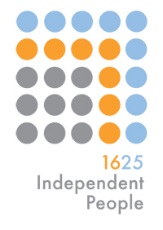 Volunteering Diversity and Inclusion Monitoring FormWe are committed to make sure all our Volunteers are not discriminated against on the grounds of protected characteristics. By providing information about yourself, you will help us adhere to equal opportunities best practice and to identify any barriers to diversity among our volunteers. You do not have to answer all the questions but the more information you give, the more effective we can be. All information is treated in the strictest confidence.  Ethnicity Ethnicity White: BritishWhite: IrishIrish TravellerWhite: EuropeanWhite: OtherMixed: White and Black CaribbeanMixed: White and Black AfricanMixed: White and AsianMixed: OtherAsian / Asian British: IndianAsian / Asian British: PakistaniAsian / Asian British: Bangladeshi Asian / Asian British:  ChineseAsian / Asian British: OtherBlack/Black British: African Black/Black British: SomaliBlack/Black British: CaribbeanBlack/Black British: OtherArabIranianIraqiKurdishTurkishOther Ethnic GroupPrefer not to sayIf other please provide details:GenderGenderFemaleMaleNon-binaryPrefer not to sayPronounsPronounsShe / herHe / himThey / themOtherPrefer not to sayIf other, please provide details:Gender Identity – do you have or have you ever in the past recognised yourself as trans, non-binary or gender diverse?Gender Identity – do you have or have you ever in the past recognised yourself as trans, non-binary or gender diverse?YesNoPrefer not to say  Sexual OrientationSexual OrientationHeterosexualAsexualBisexualPansexualGayLesbian QueerUnsureOtherPrefer not to sayIf other please provide detailsAge Group15 or under  16 to 24  25 to 49  50 to 64  65 to 74  75 and over Prefer not to say  Disability Disability Disability Definition The Equality Act 2010 states “A person has a disability if they have a physical or mental impairment, which has a substantial and long-term adverse effect on their ability to carry out normal day-to-day activities.” We fully support the social model of disability and we recognise that people with different impairments or medical conditions can experience different barriers.Disability Definition The Equality Act 2010 states “A person has a disability if they have a physical or mental impairment, which has a substantial and long-term adverse effect on their ability to carry out normal day-to-day activities.” We fully support the social model of disability and we recognise that people with different impairments or medical conditions can experience different barriers.Not Disabled  Physical Impairment  Sensory Impairment  Learning Difficulties  Mental and Emotional Stress  A Heath Condition e.g. HIV, MS, Cancer  Two or More Conditions  Don’t Know  Prefer not to sayIf you have ticked 'two or more conditions', please state these:ReligionReligionAgnosticAtheistChristian (all denominations)HinduJewishMuslimSikhAny other religion of beliefNo religionPrefer not to sayIf you have ticked ‘any other religion or belief‘, please state: